附件4中国水稻研究所公开招聘笔试健康承诺书注：请应聘人员在笔试前如实填写上述信息，进入我所时上交给工作人员。健康码查询时间为笔试前一天。姓名性别性别籍贯籍贯身份证号手机号码现学习/工作单位申报岗位基建后勤管理岗位基建后勤管理岗位基建后勤管理岗位是否新冠肺炎确诊病人、疑似病人、无症状感染者是否新冠肺炎确诊病人、疑似病人、无症状感染者是否新冠肺炎确诊病人、疑似病人、无症状感染者是否新冠肺炎确诊病人、疑似病人、无症状感染者是否新冠肺炎确诊病人、疑似病人、无症状感染者是□是□是□否□近14天是否与新冠肺炎确诊病人、疑似病人、无症状感染者有密切接触近14天是否与新冠肺炎确诊病人、疑似病人、无症状感染者有密切接触近14天是否与新冠肺炎确诊病人、疑似病人、无症状感染者有密切接触近14天是否与新冠肺炎确诊病人、疑似病人、无症状感染者有密切接触近14天是否与新冠肺炎确诊病人、疑似病人、无症状感染者有密切接触是□是□是□否□是否有发热、干咳、乏力、腹泻等相关症状是否有发热、干咳、乏力、腹泻等相关症状是否有发热、干咳、乏力、腹泻等相关症状是否有发热、干咳、乏力、腹泻等相关症状是否有发热、干咳、乏力、腹泻等相关症状是□是□是□否□近14天是否去过国内中高风险地区近14天是否去过国内中高风险地区近14天是否去过国内中高风险地区近14天是否去过国内中高风险地区近14天是否去过国内中高风险地区是□：（市）是□：（市）是□：（市）否□近28天是否去过境外近28天是否去过境外近28天是否去过境外近28天是否去过境外近28天是否去过境外是□：（国家）是□：（国家）是□：（国家）否□是否完成新冠疫苗接种是否完成新冠疫苗接种是否完成新冠疫苗接种是否完成新冠疫苗接种是否完成新冠疫苗接种是□是□是□否□当前的健康状态是否有异常当前的健康状态是否有异常当前的健康状态是否有异常当前的健康状态是否有异常当前的健康状态是否有异常是□是□是□否□请扫码查询近14天行程请扫码查询近14天行程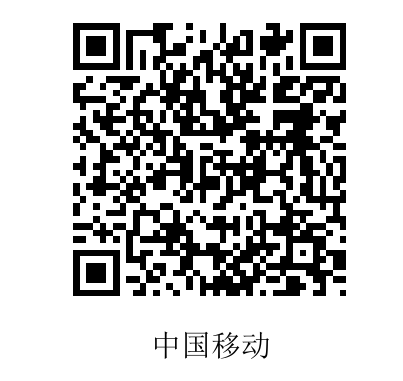 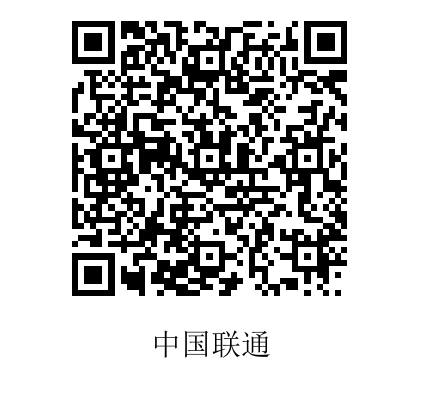 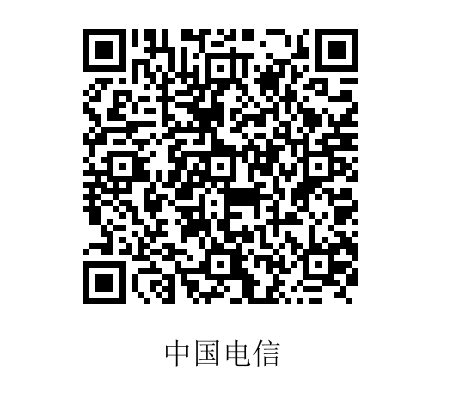 备注说明：健康码为 （绿、黄、红）码。备注说明：健康码为 （绿、黄、红）码。备注说明：健康码为 （绿、黄、红）码。备注说明：健康码为 （绿、黄、红）码。备注说明：健康码为 （绿、黄、红）码。备注说明：健康码为 （绿、黄、红）码。备注说明：健康码为 （绿、黄、红）码。备注说明：健康码为 （绿、黄、红）码。备注说明：健康码为 （绿、黄、红）码。本人对上述健康信息的真实性负责。如因提供不实信息造成疫情传播、流行，本人愿承担由此带来的相关法律责任。申报人：                  年    月    日本人对上述健康信息的真实性负责。如因提供不实信息造成疫情传播、流行，本人愿承担由此带来的相关法律责任。申报人：                  年    月    日本人对上述健康信息的真实性负责。如因提供不实信息造成疫情传播、流行，本人愿承担由此带来的相关法律责任。申报人：                  年    月    日本人对上述健康信息的真实性负责。如因提供不实信息造成疫情传播、流行，本人愿承担由此带来的相关法律责任。申报人：                  年    月    日本人对上述健康信息的真实性负责。如因提供不实信息造成疫情传播、流行，本人愿承担由此带来的相关法律责任。申报人：                  年    月    日本人对上述健康信息的真实性负责。如因提供不实信息造成疫情传播、流行，本人愿承担由此带来的相关法律责任。申报人：                  年    月    日本人对上述健康信息的真实性负责。如因提供不实信息造成疫情传播、流行，本人愿承担由此带来的相关法律责任。申报人：                  年    月    日本人对上述健康信息的真实性负责。如因提供不实信息造成疫情传播、流行，本人愿承担由此带来的相关法律责任。申报人：                  年    月    日本人对上述健康信息的真实性负责。如因提供不实信息造成疫情传播、流行，本人愿承担由此带来的相关法律责任。申报人：                  年    月    日